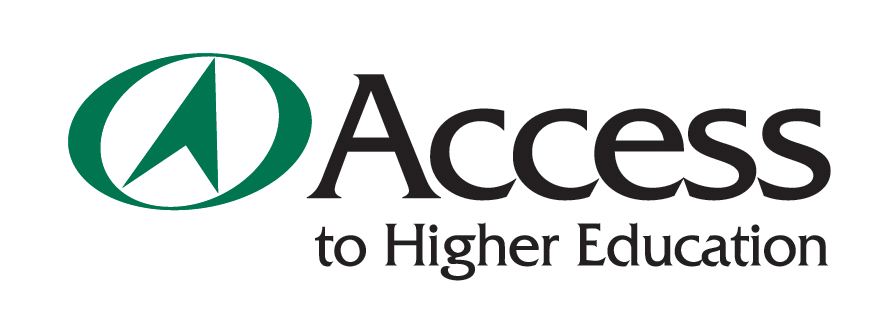 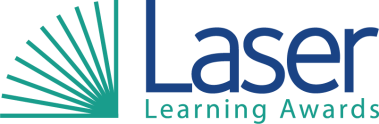 Awards Board MeetingAgendaThe Access Centre is responsible for taking these minutes and ensuring that they are available for the subsequent Final Awards Board.Agenda: Awards Board Meetings Please complete this form electronically as a Word documentThis meeting constitutes the first part of the Awards Board process for LASER validated Access to HE Diplomas. The notes from this meeting must be retained and will form an integral part of the Final Awards Board meeting. This form uses colour coding to signify which sections are to be completed for the Preliminary Awards Board (PAB) and which are to be completed for the Final Awards Board (FAB).Diploma Titles Covered by Awards Boards:Membership of Awards Board Meetings Formal Confirmation of Membership of Preliminary Awards Board:Formal Confirmation of Membership of Final Awards Board:Preliminary Awards BoardStudent Voice 2. Access Co-ordinator’s Summary Report on Diploma Title(s):3. External Moderator’s Feedback on Diploma Title(s):4.  Student Extensions / Extenuating Circumstances:5.  Aegrotat Awards:6. Academic Malpractice:7. Student Representations / Appeals:Representations:Appeals:8. Interim Conditions set by EM:9.  Any Other Business:Please record Any Other Business in the space provided (if appropriate):10. Final Awards Board additional actions/decisions11. Formal Declarations (this page can be printed off for physical signing or scanned signatures can be inserted if accompanied by an email authorisation)11.1 Completion of the Preliminary Awards Board Meeting11.2 Completion of the Final Awards Board MeetingCompletion of this section, combined with the online verification by the external moderator(s) constitutes final approval of the award of credit.Centre / Provider:Access External Moderator(s):PAB Date: FAB Date:Diploma Title(s)- Access to Higher Education Diploma….AbbreviationNames of those present:Role (E.g. Co-ordinator / Tutor / EM /IM)Access Co-ordinator/ManagerApologies:Apologies:Names of those present:Role (E.g. Co-ordinator / Tutor / EM /IM)Access Co-ordinator/ManagerApologies:Apologies:Please summarise the key outcomes of any student satisfaction surveys and/or allow an opportunity for a student representative(s) to provide feedback to the course team with the LASER EM and if present, a member of the college’s management team with responsibility for Access to HE provision.This should comprise of a short report identifying any specific issues which the centre feels represent conspicuous ‘good practice’ or challenges.  If more than one Diploma Title is discussed at this meeting then please ensure that where appropriate each Diploma is represented separately (e.g. in terms of enrolments etc.), although where appropriate it is possible to make general comments. Written reports may be appended to these minutes if available. This should provide an overview of the EM’s findings in relation to the sampling undertaken either on the day or at a previous visit. This it may include information gained from the initial visit earlier in the year and feedback from Subject Specialist Examiner ‘sampling’.  The aim of this aspect of the reporting process is to focus upon key areas of conspicuous ‘good practice’ in terms of EM judgments and also areas which need to be addressed.  Where more than one diploma title is covered, the EM should identify separate comments as being specific to an individual title in contrast to comments covering all of the titles. In the following table list students whose anticipated completion date will fall beyond the date of the Final Awards Board.  Please list the student’s name and the anticipated date of completion.  Please ensure that where there is a need for the student to have their certificate prior to the start of the new academic year that the LASER Access Office has been notified In the following table list students whose anticipated completion date will fall beyond the date of the Final Awards Board.  Please list the student’s name and the anticipated date of completion.  Please ensure that where there is a need for the student to have their certificate prior to the start of the new academic year that the LASER Access Office has been notified In the following table list students whose anticipated completion date will fall beyond the date of the Final Awards Board.  Please list the student’s name and the anticipated date of completion.  Please ensure that where there is a need for the student to have their certificate prior to the start of the new academic year that the LASER Access Office has been notified Student Name(s)DiplomaExt. DateFAB ApprovalPlease include a list of the names of any students to whom an Aegrotat Award has been proposed.  Please ensure that a summary of the reasons for the granting of any such award is maintained using the LASER AQR(v) Pro-forma and is stored with these notes.Please include a list of the names of any students to whom an Aegrotat Award has been proposed.  Please ensure that a summary of the reasons for the granting of any such award is maintained using the LASER AQR(v) Pro-forma and is stored with these notes.Student Name(s) DiplomaFAB ApprovalPlease list the names of any students who have been identified as having contravened the regulations in relation to academic malpractice.  Please provide the name of the student and also a brief summary of the alleged malpractice alongside the decision of the Preliminary-Awards Board in relation to the malpractice.  For example, this might be that the student be allowed to submit a new assignment prior to the FAB to address a confirmed case of plagiarism or that the student is in fact debarred from completing the unit (and therefore the course) as a result of consistent intentional malpractice.  Please ensure that due consideration is given to the provisions of the LASER Academic Malpractice Policy and that where relevant a record of student conduct is kept on the appropriate AQ9 documentationName:DiplomaBrief Summary of Allegation and PAB DecisionFAB ApprovalPlease list the names of any students who have made a ‘Representation’ to the PAB (in line with the QAA Regulatory Framework) or those who have made an Appeal against a decision on the grounds of ‘extenuating circumstances’ or a failure to follow due procedure.  Please use the appropriate boxes for each and ensure that the correct LASER Pro-Forma (or an appropriate alternative) is used to record the details in each case.Student NameDiplomaSummary of Agreed Course of ActionFAB ApprovalStudent NameDiplomaSummary of Agreed Course of ActionFAB ApprovalPlease record any ‘interim Conditions’ here.  For the avoidance of doubt Conditions MUST be complied with prior to the External Moderator signing off the RAC for a diploma.  Conditions might include further sampling requirements or the completion / provision of relevant documentation prior to the agreement of extensions.  Please ensure that where appropriate a clear resume of both the action required and the anticipated completion date is included.  Please copy and complete separate records in relation to each Diploma title (where appropriate).Interim ConditionDiplomaBy when?FAB Approval1.2.3.4.Any Other Business:FAB ApprovalPlease record any actions decisions arising from any of the sections above – insert more rows if requiredPlease record any actions decisions arising from any of the sections above – insert more rows if requiredPlease record any actions decisions arising from any of the sections above – insert more rows if requiredPlease record any actions decisions arising from any of the sections above – insert more rows if requiredAgenda ItemAction/Comment/DecisionBy WhenBy WhoSigned (Access Co-ordinator):Date:Signed External Moderator(s):Date:Signed (Access Co-ordinator):Date:Signed LASER Representative:Date:Next Steps after the Preliminary Awards BoardFor the CentreWrite up the PAB sections of these minutes and have them ready for the Final Awards Board Meeting. Email copies to your Access External Diploma Moderator (do this immediately after the PAB)Ensure that any actions required under ‘Interim Conditions’ are implemented ASAP and notify the relevant EM when completeUpload the final versions of the RAC to Quartz Web (be sure to claim for partial achievement of students where appropriate)Prepare for the Final Awards Board Meeting (see ‘End of Year Guidance’) Copies of uploaded RAC (may be on a computer/projector)List of students to whom Access Diploma is to be awardedFor External ModeratorsCheck any interim conditions are met (if applicable) and then…Login ASAP to Quartz Web and verify (sign off) each Access Diploma you are responsible for (see separate guidance)Complete EMA1 Moderation Report and send to LASERClaim your moderation fee!Next Steps after the Final Awards BoardFor the CentreWrite up the FAB sections of these minutes and email a copy to accessenquiries@laser-awards.org.uk (do this immediately after the FAB)Ensure that any additional actions required by the Final Awards Board under section 10 are implemented ASAP and notify the relevant EM when complete